Nombre: _______________________	Apellidos: _______________________________________Fecha: _________________________	Profesor/a: ______________________________________1. Lee estas notas. Relaciona cada nota con la frase correspondiente. Hay dos notas que no tienes que seleccionar. Fíjate en el ejemplo: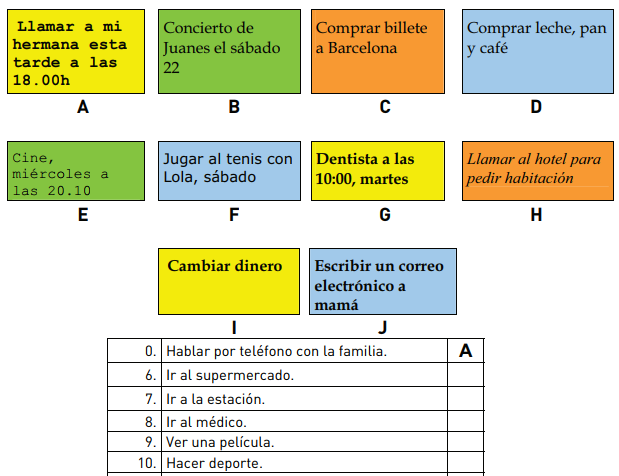 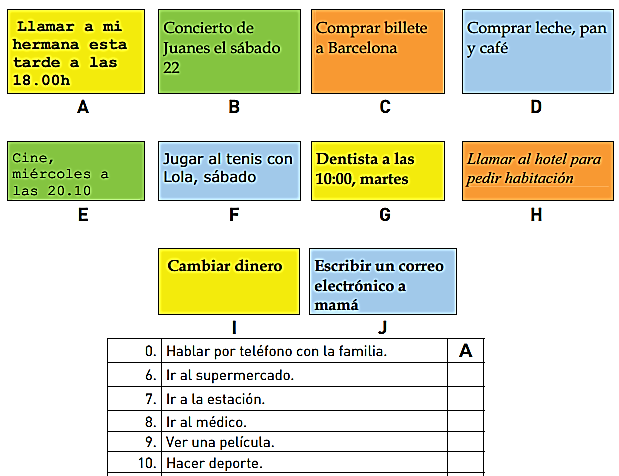 2. Completa el diálogo siguiente: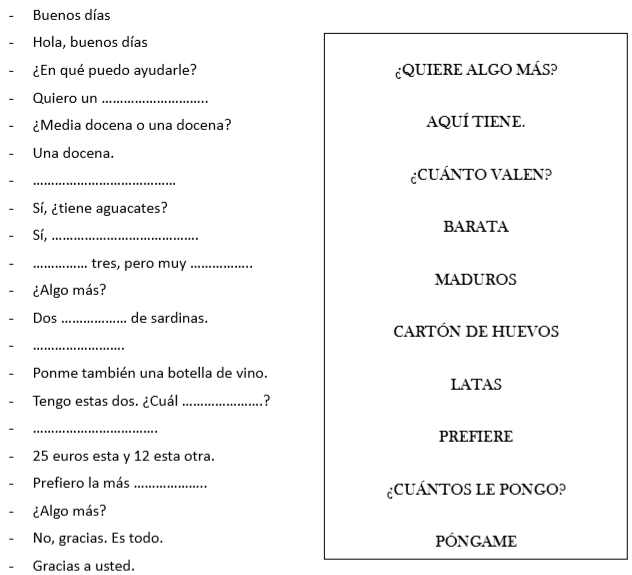 3. Transforma de masculino a femenino las siguientes profesiones y nacionalidades. Fíjate en el ejemplo:			el camarero la camarera4. Lee la conversación y completa los datos del billete: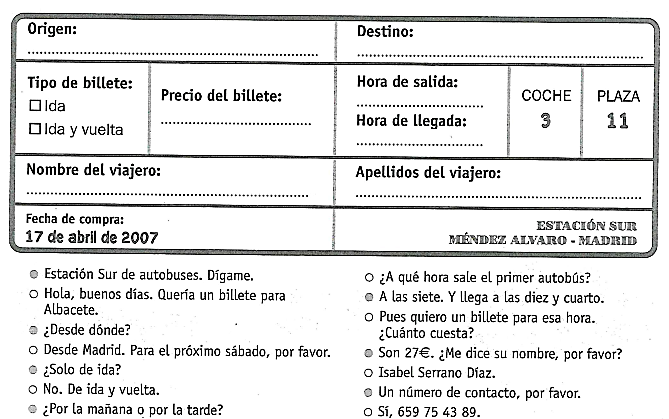 5. ¿Qué hora es? Fíjate en el ejemplo:6. Completa las frases con el presente de los verbos entre paréntesis. Fíjate en el ejemplo:Musaab estudia (ESTUDIAR) español por las tardes1. ¿De dónde __________ (SER) vosotros?2. ¿A qué hora __________ (ACOSTARSE, tú)? 3. A Momodou __________ (DOLER) la rodilla. 4. Mi despertador __________ (SONAR) a las 6 de la mañana. 5. Antonio _________ (QUERER) ser médico.6. La clase _________ (EMPEZAR) a las ocho. 7. ¿Cómo _________ (LLAMARSE) la hija de Iryna y Valentyn?8. ¿A qué velocidad __________ (VOLAR) un avión? 9. Jarkas y Malamini _________ (COGER) el metro todos los días. 10. A veces __________ (DECIR, yo) muchas tonterías.  7. Escribe diez frases describiendo esta imagen. Utiliza DIFERENTES preposiciones y adverbios de lugar. Fíjate en el ejemplo: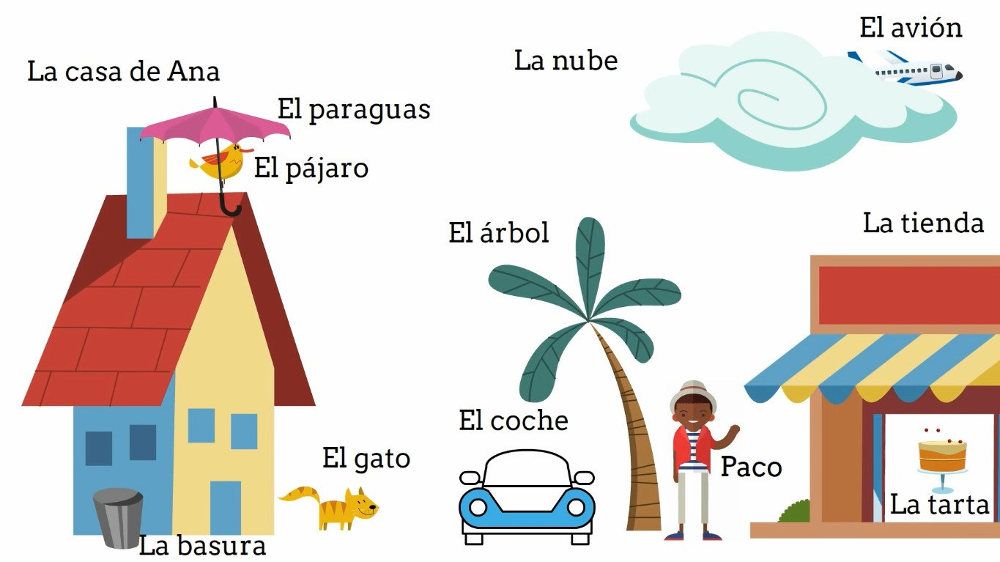 8. Escribe diez frases sobre el aspecto (físico y ropa) de estas personas. Mira el ejemplo:Alicia lleva un cinturón negro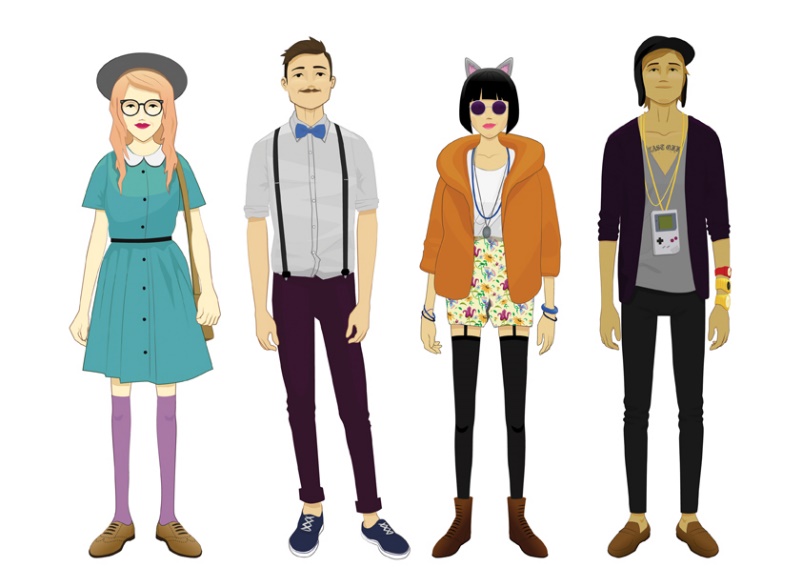 COMPRENSIÓN AUDITIVA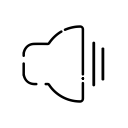 9. Vas a escuchar a Juan hablar con su amiga Elena sobre Madrid. Tienes cinco frases que no están completas. Tienes que escribir en los espacios las palabras que faltan. Fíjate en el ejemplo: Madrid es una ciudad preciosa, interesante y con muchas posibilidadesEn Madrid hay museos, restaurantes y __________________ para pasear.En el museo Reina Sofía las obras son más __________________.Los museos están abiertos de diez a __________________ de la tarde. Hay tiendas de libros, __________________, ropa y todo tipo de regalos. En invierno, en Madrid hace mucho __________________.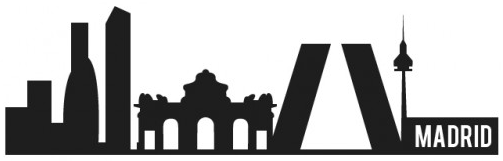 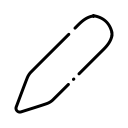 EXPRESIÓN ESCRITA10. Escribe una descripción de la casa en la que vives. Habla de aspectos como su ubicación, sus partes, sus aspectos positivos y negativos, etc. No olvides utilizar correctamente los verbos ser, estar, hay, tener, dar a. Número de palabras: entre 60 y 80.el actorel ucranianoel periodistael jefeel vendedorel portuguésel profesorel hombreel estudianteel chino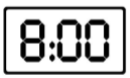 Son las ocho en punto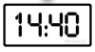 ______________________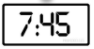 ______________________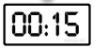 ______________________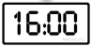 ______________________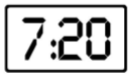 ______________________a.b.c.d.e.f.g.h.i.j.1. 2.3.4.5.6.7.8.9.10.